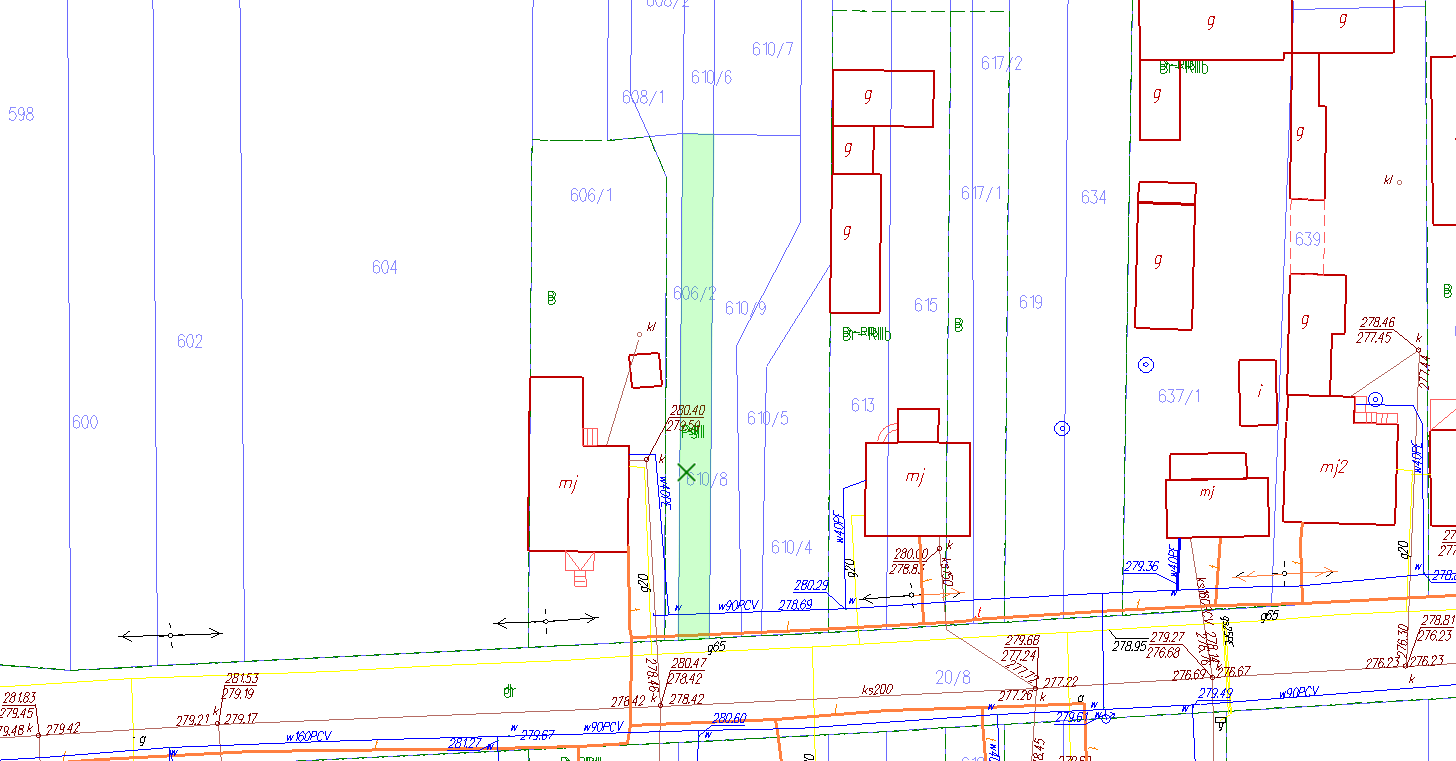 Kolorem zielonym zaznaczono działkę nr 610/8 położoną w Wielkiej Wsi, będącą przedmiotem przetargu.Wykorzystano mapy ze strony geoportal2.pl.